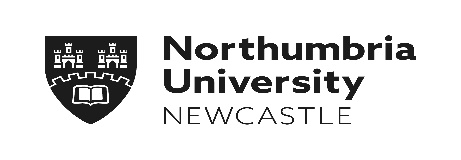 Acute Oncology. A One day masterclass13th March 201910-4pm Evolve DurhamOne of the biggest challenges in providing cancer care occurs when patients present as emergencies to hospital. Unexpected admission to hospital results in a longer stay and a poorer patient experience. The acute oncology specialty encompasses the management of patients who develop symptoms as a consequence of cancer, cancer treatment, or a new undiagnosed cancer. This one day masterclass will explore the challenges of acute oncology and how the input of the specialist teams can improve the patient experience and help to reduce emergency admissions.  By the end of the masterclass you should be able to;Explore the notion of acute oncology in practiceDiscuss the common oncological emergenciesDiscuss how the intervention of the acute oncology team can prevent emergency admissions. Explore how the acute oncology team can improve care for patients and contribute to an efficient caring health system.To book a place on this masterclass you can apply by accessing the website belowhttps://www.northumbria.ac.uk/study-at-northumbria/continuing-professional-development-short-courses-specialist-training/cancer-care-masterclasses/